２０１９年度　自治研新刊本の一覧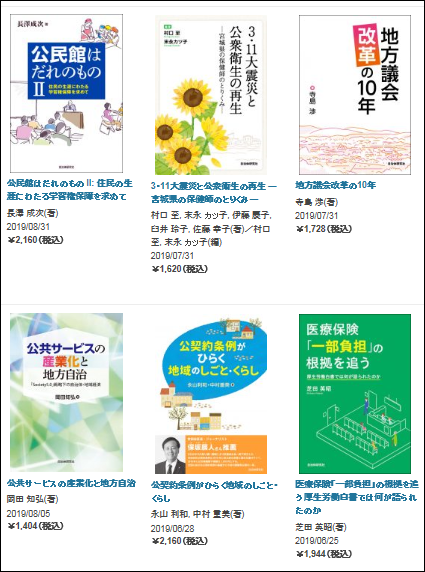 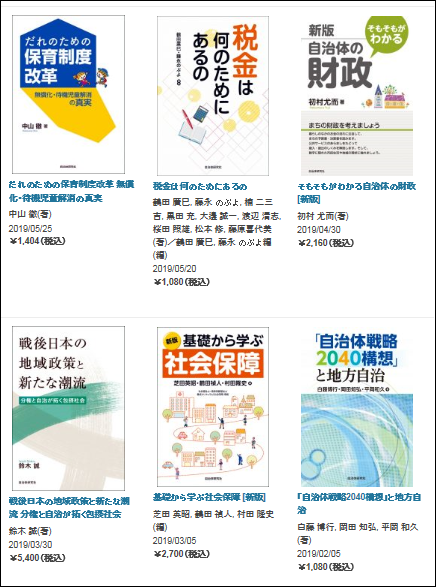 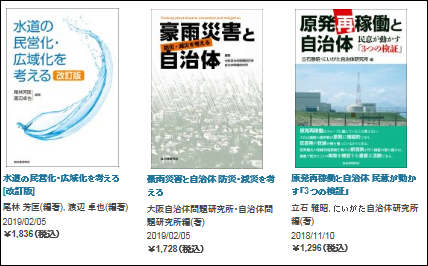 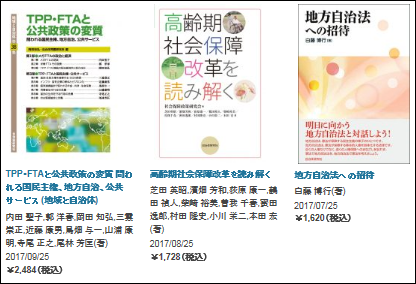 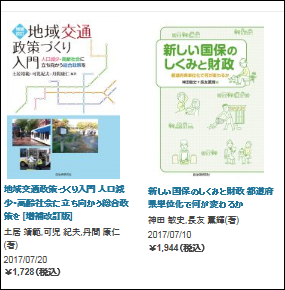 